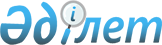 О проекте Конституционного закона Республики Казахстан "О внесении изменений и дополнений в Конституционный закон Республики Казахстан "О выборах в Республике Казахстан"Постановление Правительства Республики Казахстан от 23 декабря 2021 года № 920
      Правительство Республики Казахстан ПОСТАНОВЛЯЕТ:
      внести на рассмотрение Мажилиса Парламента Республики Казахстан проект Конституционного закона Республики Казахстан "О внесении изменений и дополнений в Конституционный закон Республики Казахстан "О выборах в Республике Казахстан". КОНСТИТУЦИОННЫЙ ЗАКОН
РЕСПУБЛИКИ КАЗАХСТАН
О внесении изменений и дополнений в Конституционный закон Республики Казахстан "О выборах в Республике Казахстан"
      Статья 1. Внести в Конституционный закон Республики Казахстан от 28 сентября 1995 года "О выборах в Республике Казахстан" следующие изменения и дополнения:
      1) в статье 89:
      пункт 3 дополнить частью второй следующего содержания:
      "К документам, указанным в части первой настоящего пункта, кандидатами-лицами с инвалидностью дополнительно представляются справки об инвалидности по форме, установленной уполномоченным органом в области социальной защиты населения.";
      часть вторую пункта 4 изложить в следующей редакции:
      "В партийном списке количество представителей трех категорий: женщин, лиц, не достигших двадцатидевятилетнего возраста, лиц с инвалидностью должно составлять не менее тридцати процентов от общего числа включенных в него лиц.";
      2) в статье 97-1:
      пункт 5 дополнить частью третьей следующего содержания:
      "При распределении депутатских мандатов количество представителей трех категорий: женщин, лиц, не достигших двадцатидевятилетнего возраста, лиц с инвалидностью должно составлять не менее тридцати процентов от общего числа полученных партией депутатских мандатов.";
      часть первую пункта 6 дополнить предложением вторым следующего содержания:
      "При этом должны быть соблюдены требования части третьей пункта 5 настоящей статьи.".
      Статья 2. Действие статьи 1 настоящего Конституционного закона не распространяется на правоотношения, возникшие в связи с проведением выборов, назначенных до введения в действие настоящего Конституционного закона.
      Статья 3. Настоящий Конституционный закон вводится в действие по истечении десяти календарных дней после дня его первого официального опубликования.
					© 2012. РГП на ПХВ «Институт законодательства и правовой информации Республики Казахстан» Министерства юстиции Республики Казахстан
				
      Премьер-МинистрРеспублики Казахстан 

А. Мамин

      ПрезидентРеспублики Казахстан
